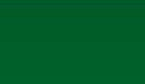 Руководители системы образования Смоленского района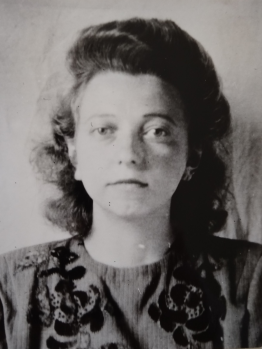 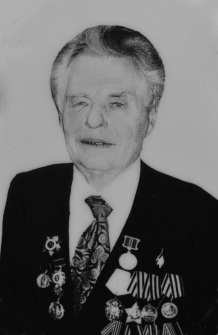 Федосов Павел ПорфирьевичНекрасова Галина ДмитриевнаКубанин Иван ЯковлевичОтличник народного просвещенияПрудников Алексей НикитьевичДенисенков Виктор Васильевичфевраль 1954 – июль 1960апрель 1968 – октябрь 1974ноябрь 1974 – август 1985сентябрь 1985 – август 1987ноябрь 1987 – август 1988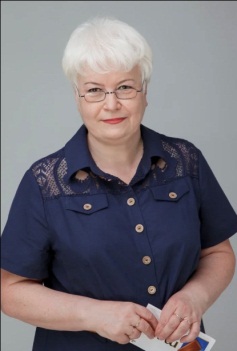 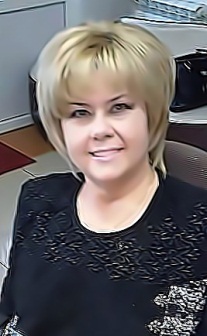 Маракова Любовь АлексеевнаЛеднева Ирина ВладимировнаЗаслуженный учитель Российской ФедерацииНовиковаОльга ВикторовнаТроховаВалентина ИвановнаОтличник народного просвещенияЛонщаковаИрина ВикторовнаПочетный работник сферы образования Российской Федерацииавгуст 1988 – июнь 1991июль 1991 – август 2012сентябрь 2012 – апрель 2013сентябрь 2013 – июнь 2014июль 2014 – по настоящее время